Sturbridge Tourist Association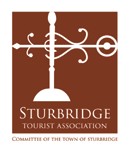 A Committee of the Town of SturbridgeMeeting Agenda Wednesday, March  9, 2022 6:30 p.m.In Person MeetingLocation: Sturbridge Center Office BuildingMain Meeting Room301 Main Street, Sturbridge, MA 01566Call to OrderReview of Minutes– January 12, 2022 and February 9, 2022Old BusinessUpdate: Website StatusGrants Update:  MOTT  Grants (2),  MA Marketing Partnership, ARPA Status:  Business of the Year Award Program Newsletter: Suggestions for Future TopicsBusiness Outreach Event:  Web Site Presentation–  April 2022Update: Sturbridge Tourism Guide – 2022-2023New Business Request for Community Support Grant:  Ice Sculpture Event Feb. 2023Financial and Budget Update  Monthly Activity Report - EDTCNext Meeting: Wednesday, April 13, 2022 6:30 p.m.Adjournment